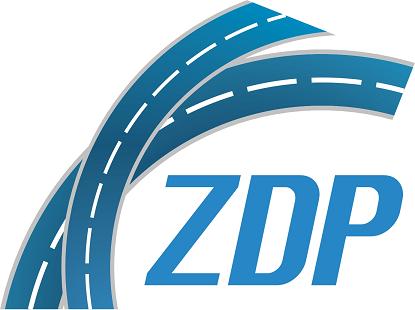 ZP.2510.5.2021						            Starachowice 17.09.2021Numer ogłoszenia w BZP:	2021/BZP 00184042/01
„Poprawa bezpieczeństwa ruchu pieszych w obszarze oddziaływania przejść dla pieszych na drogach powiatowych nr 0613 T w m. Pawłów i nr 0608 T w m. Radkowice Kolonia”.Zamawiający wskazuje identyfikator prowadzonego postępowania:IDENTYFIKATOR POSTĘPOWANIA:5f69b686-8dd7-4719-b968-fb1c5b7f448d